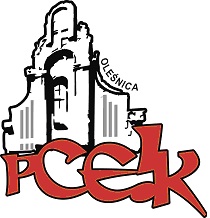 PCEiK-MDK/414/108/2014/2015                                   			                     Oleśnica, 17 marca 2015 r. NOC ZE SZTUKĄ W PCEiK   dla młodzieży w wieku od 13 do 19 roku życia „Nocne rozmowy na łące”ORGANIZATORZY :  Powiatowe Centrum Edukacji i Kultury w Oleśnicyart. plast. Kamilla Kasprzak art. plast. Marzena KlimowiczCELE:Działania plastyczne w trakcie nocy ze  sztuką w PCEiK  mają na celu stworzenie instalacji rzeźbiarskich, które zostaną zaprezentowane w przestrzeni miejskiej oraz wyłonienie  najlepszych młodych artystów     w kategorii Sztuk Plastycznych w Powiecie Oleśnickim.Promocję Oleśnicy jako miejsca tętniącego kulturą, przyjaznego dla edukacji młodych twórców.  Kształtowanie wyobraźni uczestników poprzez tworzenie różnorodnych prac plastycznych na określony temat.INFORMACJE  O  PRZEBIEGU  NOCY ZE SZTUKĄCzas i miejsce : noc z 16 na 17 maja, rozpoczęcie o godz. 16 do 8 rano w PCEiK-u  w Oleśnicy,  ul. Wojska Polskiego 56.Wiek uczestników: od 13 do 19 lat – trzy osobowe grupy reprezentujące szkoły gimnazjalne i ponadgimnazjalne z powiatu oleśnickiego.Z powodu ograniczonej liczby uczestników (36) o zakwalifikowaniu na noc ze sztuką decyduje kolejność zgłoszeń ( karta zgłoszeniowa do pobrania)Uczniowie biorą udział w działaniach plastycznych, a następnie powstałe instalacje rzeźbiarskie – „Nocne rozmowy na łące” ustawią w przestrzeni miejskiej. Harmonogram : przydzielenie uczestników do grup, pracowni tematycznych, w których będą wykonywać instalacje m.in. konstrukcje metalowo- gipsowe, kartonowe, balonowe, tkaninowekartka z historii sztuki – „ Kolacja mistrzów”, zabawy surrealistyczne „ Trup doskonały w winie w 1925”udział w sesji fotograficznej – czarno- białe portrety z wymalowanym tatuażem, ornamentem organicznym – zdjęcia zostaną zaprezentowane na wystawie w MOKiSkonkurs grupowy na najlepszy projekt graficzno-malarski na białej koszulce- „Puls przyrody         i koloru” Powstałe prac stają się własnością organizatora i wchodzą w skład kolekcji Galerii 56. Przewidujemy sprzedaż portretów fotograficznych uczestnikom (za przysłowiową złotówkę) po wystawie pofestiwalowej. Organizatorzy zastrzegają sobie prawo do różnych form publikacji nadesłanych prac.Udział w nocy ze sztuką jest równoznaczny z przyjęciem warunków regulaminu oraz zgodą na przetwarzanie danych osobowych uczestnika, dla potrzeb promocyjnych(zgodnie z ustawą o ochronie danych osobowych z dn. 29.08.1997 r. Dz. U. Nr 133 poz. 833 z póź. zm.).Posiedzenie jury konkursowego i wyłonienie najlepszych młodych artystów dnia: 25 maja 2015 r.Publikacja protokołu z posiedzenia jury konkursowego na stronie Powiatowego Centrum Edukacji i Kultury: www.pceik.pl : 27 kwietnia 2015 r.10. Wystawa i wręczenie nagród odbędzie się 19 czerwca 2015 r. w czasie Gali PCEiK w MOKiS   w Oleśnicy.Kilka uwag o Nocy ze Sztuką w PCEiK od organizatorów:Noc ze sztuką w PCEiK włącza się w Noc Muzeów w Polsce. Zdarza się kilka nocy w roku, kiedy nie warto spać. Do jednej z nich niewątpliwie należy NOC MUZEÓW! Ci, co tego doświadczyli – wiedzą, ci, co jeszcze nie – zobaczą, że jest to wyjątkowe przeżycie. Chcemy razem z uczestnikami nocki odnaleźć i odblokować swój twórczy potencjał, również odwiedzić inne miejsca oleśnickie, które otworzą podwoje dla odwiedzających.Życzymy twórczej bezsenności.art. plast. Kamilla Kasprzak art. plast. Marzena Klimowicz